О внесении изменений в постановление администрации Верхнесалдинского городского округа от 04.06.2021 № 1477 «О внесении изменений в административный регламент предоставления государственной услуги «Предоставление гражданам субсидий на оплату жилого помещения и коммунальных услуг», утвержденного постановлением администрации Верхнесалдинского городского округа от 27.04.2020 № 1067	Руководствуясь Федеральным законом от 28 июня 2021 года № 229-ФЗ                    «О внесении изменений в отдельные законодательные акты Российской Федерации»,ПОСТАНОВЛЯЮ:	1. Внести изменения в постановление администрации Верхнесалдинскогогородского округа от 04.06.2021 № 1477 «О внесении изменений в административный регламент предоставления государственной услуги «Предоставление гражданам субсидий на оплату жилого помещения и коммунальных услуг», утвержденный постановлением администрации Верхнесалдинского городского округа от 27.04.2020 № 1067», заменив в пункте 3 слова «вступающих с 01 июля 2021 года» словами «вступающих в силу                                      с 01 января 2022 года».	2. Настоящее постановление опубликовать в официальном печатном издании «Салдинская газета» и разместить на официальном сайте Верхнесалдинского городского округа http://v-salda.ru.	3. Настоящее постановление вступает в силу после его официального опубликования.4. Контроль за исполнением настоящего постановления возложить на заместителя главы администрации по управлению социальной сферой                               Е.С. Вербах.Глава Верхнесалдинского городского округа                                            К.Н. Носков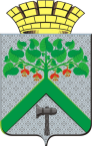 АДМИНИСТРАЦИЯВЕРХНЕСАЛДИНСКОГО ГОРОДСКОГО ОКРУГАПОСТАНОВЛЕНИЕАДМИНИСТРАЦИЯВЕРХНЕСАЛДИНСКОГО ГОРОДСКОГО ОКРУГАПОСТАНОВЛЕНИЕАДМИНИСТРАЦИЯВЕРХНЕСАЛДИНСКОГО ГОРОДСКОГО ОКРУГАПОСТАНОВЛЕНИЕот 07.07.2021 № 1732 г. Верхняя Салда